Ergänzen Sie die Verben im Präsens.   sein – leben – wohnen – kommen – sprechen=μιλώ – gehen=πηγαίνωDas ist Sven. Er _________ aus Dänemark. Er _____ siebenundzwanzig Jahre alt. Er _________ in Oldenburg in Deutschland. Er __________ Zahnarzt von Beruf. Er_________ sehr gut Deutsch und Spanisch.                          Er __________ auch viel Französisch. Er _________ nicht gern ins Fitnessstudio, aber er ________ gern ins Kino. Seine Eltern _________ geschieden. Sein Vater _______ in Kiel und seine Mutter __________ in Kopenhagen, in Dänemark.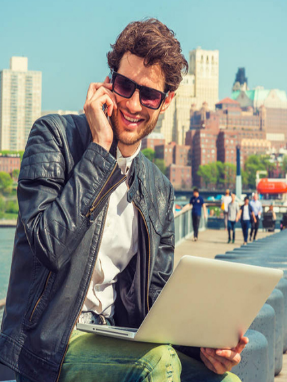 Verstehen=καταλαβαίνω – sein - sprechen – kommen – haben – leben=ζω – gehen 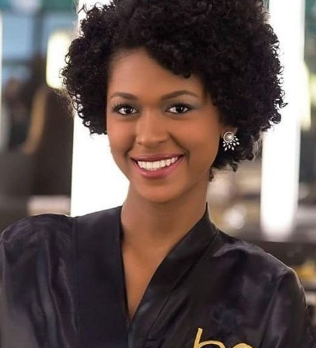 Das ist Roberta Silva. Sie ___________ aus Brasilien, aus São Bernardo.                Sie __________ in Santo André, in São Paulo. Sie ___________ dreißig Jahre alt und _________ keine Geschwister. Sie ____________ sehr gut Spanisch und ___________ ein bisschen Englisch. Sie  _______ sehr oft ins Kino. Sie _________ auch viele Freunden und Freundinnen.          kommen – haben – verstehen - sein – arbeiten – leben - sprechen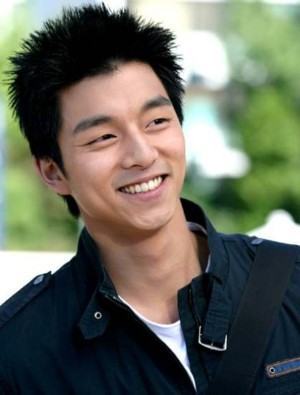 Das ist Matsu. Er _________ aus Japan. Er ________ vierunddreißig Jahre alt. Er ________ in São Paulo, in Mauá. Er __________ als Direktor in einer Firma. Natürlich _______________ sehr gut Portugiesisch und er __________ auch viel Spanisch und Deutsch. Er ___________  eine brasilianische Freundin.